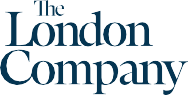 Timothy C. McCoy, Jr.Principal, Head of Client and Business Development(804) 709-1225tmccoy@tlcadvisory.comThe London Company1800 Bayberry Court, Suite 301Richmond, VA 23226tlcadvisory.comFOR IMMEDIATE RELEASEThe London Company Announces New Client andBusiness Development HireRichmond, VA – September 26, 2022 – The London Company, LLC is pleased to announce Mike Sutter has joined the firm in the Broker/Dealer channel of the Client and Business Development team. “We are excited to announce Mike Sutter is joining The London Company,” remarked Tim McCoy, Principal – Head of Client and Business Development.  “His successful career of building lasting relationships with financial advisers will bolster and deepen our presence in the Western and Mountain region.”  Following Mike’s addition, Firm veteran Alan Ashworth will now concentrate his focus on the Southeast (Florida to Texas) region.Mike has over 22 years of investment and relationship management experience. Mike comes to The London Company after successful engagements with both Columbia Threadneedle and New York Life/Mainstay funds.  Mike received a B.S. from Old Dominion University and he lives in Boulder, CO with his wife and son.###